Publicado en Madrid el 16/04/2021 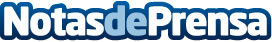 SapsQue presenta su agenda cultural online de BadalonaLas ciudades poseen una gran oferta cultural que brota por todas partes y que gracias a proyectos como SapsQue no se pierden en el mare magnum de eventos que tienen lugar a diario en las grandes urbes. SapsQue, agenda cultural de Badalona, desvela las claves de su portal informativo culturalDatos de contacto:SapsQuehttps://www.sapsque.comsapsque.comNota de prensa publicada en: https://www.notasdeprensa.es/sapsque-presenta-su-agenda-cultural-online-de Categorias: Cine Artes Visuales Artes Escénicas Música Literatura Cataluña Entretenimiento E-Commerce http://www.notasdeprensa.es